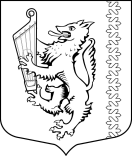 МУНИЦИПАЛЬНОЕ ОБРАЗОВАНИЕ«РОЩИНСКОЕ ГОРОДСКОЕ ПОСЕЛЕНИЕ»ВЫБОРГСКОГО РАЙОНА ЛЕНИНГРАДСКОЙ ОБЛАСТИСОВЕТ ДЕПУТАТОВчетвертого созываР Е Ш Е Н И Еот 11.08.2020 г.                                № 63О внесении изменений в решение совета депутатов «Об утверждении Положения о порядке назначения и выплаты пенсии за выслугу лет муниципальным служащим и доплаты к пенсии лицам, замещавшим муниципальные должности в МО «Рощинское городское поселение»В соответствии с Федеральным законом от 6 октября 2003 года № 131-ФЗ «Об общих принципах организации местного самоуправления в Российской Федерации», статьей 2 Федерального закона от 30 декабря 2015 года № 446-ФЗ «О внесении изменений в статьи 2.1 и 19 Федерального закона «Об общих принципах организации законодательных (представительных) и исполнительных органов государственной власти субъектов Российской Федерации» и статью 40 Федерального закона «Об общих принципах организации местного самоуправления в Российской Федерации», Федеральным законом от 28 декабря 2013 года № 400-ФЗ «О страховых пенсиях», уставом муниципального образования, совет депутатовРЕШИЛ:Внести в решение совета депутатов МО «Рощинское городское поселение» № 103 от 21.06.2011 г. «Об утверждении Положения о порядке назначения и выплаты пенсии за выслугу лет муниципальным служащим и доплаты к пенсии лицам, замещавшим муниципальные должности, в муниципальном образовании «Рощинское городское поселение» Выборгского района Ленинградской области», с изменениями от 24.11.2015 г. № 60, от 20.06.2017 г. № 129, от 22.03.2018 г. № 166», следующие изменения: - в приложении № 3 в составе комиссии, члена комиссии Зазову Ольгу Константиновну заменить на Чахкиева Хусейна Суламбековича.         2. Решение вступает в силу после его официального опубликования в газете «Выборг».3. Настоящее решение опубликовать в официальном сетевом издании в сети Интернет (http://npavrlo.ru/) и в газете «Выборг».Глава муниципального образования 				      Н.А. Белоусько